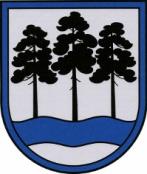 OGRES  NOVADA  PAŠVALDĪBAReģ.Nr.90000024455, Brīvības iela 33, Ogre, Ogres nov., LV-5001tālrunis 65071160, e-pasts: ogredome@ogresnovads.lv, www.ogresnovads.lv PAŠVALDĪBAS DOMES SĒDES PROTOKOLA IZRAKSTS20.Par darba tiesisko attiecību izbeigšanu ar Ikšķiles vidusskolas direktori Gintu LiepiņuOgres novada pašvaldībā (turpmāk – Pašvaldība) 2022.gada 16.decembrī saņemts Ikšķiles vidusskolas direktores Gintas Liepiņas 2022.gada 15.decembra iesniegums (reģistrēts Pašvaldībā ar Nr. 2-4.5/1436) par atbrīvošanu no Ikšķiles vidusskolas direktores amata pienākumiem.Saskaņā ar Pašvaldību likuma 10.panta pirmās daļas 10.punktu tikai dome var atbrīvot no amata pašvaldības iestāžu vadītājus. Darba likuma 114.panta noteic, ka darbinieks un darba devējs var izbeigt darba tiesiskās attiecības, savstarpēji vienojoties. Šāda vienošanās slēdzama rakstveidā.Pamatojoties uz Pašvaldību likuma 10.panta pirmās daļas 10.punktu, Izglītības likuma 17.panta trešās daļas 2.punktu un Darba likuma 114.pantu,balsojot: ar 23 balsīm "Par" (Andris Krauja, Artūrs Mangulis, Atvars Lakstīgala, Dace Kļaviņa, Dace Māliņa, Dace Veiliņa, Daiga Brante, Dainis Širovs, Dzirkstīte Žindiga, Egils Helmanis, Gints Sīviņš, Ilmārs Zemnieks, Indulis Trapiņš, Jānis Iklāvs, Jānis Kaijaks, Jānis Siliņš, Kaspars Bramanis, Pāvels Kotāns, Raivis Ūzuls, Rūdolfs Kudļa, Santa Ločmele, Toms Āboltiņš, Valentīns Špēlis), "Pret" – nav, "Atturas" – nav, Ogres novada pašvaldības dome NOLEMJ:2023.gada 28.februārī (pēdējā darba diena) izbeigt darba tiesiskās attiecības ar Ikšķiles vidusskolas direktori Gintu Liepiņu.Uzdot Ogres novada pašvaldības izpilddirektoram Pēterim Špakovskim:noslēgt vienošanos ar Gintu Liepiņu par darba tiesisko attiecību izbeigšanu;nodrošināt Ikšķiles vidusskolas direktora pienākumu izpildītāju uz laiku līdz 		Ikšķiles vidusskolas direktora iecelšanai vakantajā amatā;organizēt Ikšķiles vidusskolas materiālo vērtību un dokumentācijas pieņemšanu no Gintas Liepiņas un nodošanu Ikšķiles vidusskolas direktora pienākumu izpildītājam ar pieņemšanas – nodošanas aktu.Kontroli par lēmuma izpildi uzdot Ogres novada pašvaldības domes priekšsēdētāja vietniekam.(Sēdes vadītāja,domes priekšsēdētāja E.Helmaņa paraksts)Ogrē, Brīvības ielā 33Nr.22023. gada 16. februārī